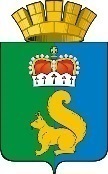 ПОСТАНОВЛЕНИЕАДМИНИСТРАЦИИ ГАРИНСКОГО ГОРОДСКОГО ОКРУГАВ соответствии с Федеральным законом от 23 ноября 2009 N 261-ФЗ     "Об энергосбережении и о повышении энергетической эффективности и              о внесении изменений в отдельные законодательные акты Российской Федерации», Федеральным законом от 06 октября 2003 года «Об общих принципах организации местного самоуправления в Российской Федерации», Постановлением главы Гаринского городского округа от 14.04.2021 г. №136  «Об утверждении Порядка формирования и реализации муниципальных программ Гаринского городского округа», Решения Думы Гаринского городского округа  от 11.10.2021 № 346/58  «О внесении изменений  в Решение Думы Гаринского городского округа от 17.12. 2020 №279/49 «О  бюджете Гаринского городского округа на 2021 и плановый период 2022 и 2023 годов»,    а так же   в целях упорядочения расходов, выделяемых из средств местного бюджета  на наружное освещение, руководствуясь ст. 28 Устава Гаринского городского округа,ПОСТАНОВЛЯЮ:          1. Внести в муниципальную программу Гаринского городского округа «Энергосбережение и повышение энергетической эффективности                       на территории Гаринского городского округа на 2019-2024 годы»,  утвержденную постановлением администрации Гаринского городского округа от 13.09.2018 № 71 «Об  утверждении  муниципальной программы Гаринского городского округа «Энергосбережение и повышение энергетической эффективности на территории Гаринского городского округа на 2019-2024 годы», с изменениями, внесёнными  постановлениями администрации Гаринского городского округа от 05.02.2019 № 56, от 12.11.2019 № 466,              от 04.12.2019 № 507, от 20.12.2019 № 533, от 09.01.2020 № 1, от 27.04.2020         № 129, от 25.09.2020 № 319,от 14.01.2021 № 10, от 02.03.2021 №70,                     от 11.05.2021 №163, от 07.06.2021 №204, следующие изменения:           1.1. в паспорте в таблице строку «Объемы финансирования муниципальной программы по годам реализации» изложить в следующей редакции:ВСЕГО: 21857,31878 тыс. рублей, в том числе:2019 год – 3283,27698 тыс. рублей;2020 год – 11051,649 тыс. рублей;2021 год – 1546,49280 тыс. рублей;2022 год – 3395,9 тыс. рублей;2023 год – 2313,5 тыс. рублей;2024 год – 266,5 тыс. рублей;из них:местный бюджет 21857,31878 тыс. рублей.          1.2. в приложении 2, план мероприятий по выполнению муниципальной программы изложить в новой редакции согласно приложения № 1 (прилагается).          1.3. в приложении 4:в таблице строку 5 изложить в следующей редакции:таблицу дополнить строкой 5.3 следующего содержания:        1.4. в приложении 5 финансирование в разрезе получателей бюджетных средств на 2019-2024 годы, изложить в следующей редакции:               2. Настоящее постановление опубликовать (обнародовать).И.о. главыГаринского городского округа                                                           И.А.Егорычев27.10.2021 п.г.т.Гари№ 371О внесении изменений в муниципальную программу Гаринского городского округа «Энергосбережение и повышение энергетической эффективности на территории Гаринского городского округа на 2019-2024 годы», утвержденную постановлением администрации Гаринского городского округа от 13.09.2018   № 711234567891011125Мероприятие 5Уличное  освещениеМКУ «Городское хозяйство»2021710,79280710,79280Целевой показатель 1.3.21234567891011125.3Технологическое присоединение энергопринимающих устройств к электросетям573,89680573,89680Получатели2019 год2020 год2021 год2022год2023год2024годВсеготыс. руб.12345678Администрация Гаринского ГО:МКУК  «Культурно – досуговый центр»;МКУ «Городское хозяйство»2352,013,02339,09721,22918,0200,09503,229910,792805,0200,0136,896573,89680205,05,0200,0205,05,0200,0205,05,0200,013604,0218051,013553,02180МКУ ИМЦ Гаринского городского округа:МКОУ Г СОШ; МКОУ А СОШ; МБ ДОУ детский сад «Березка»; МКУ ДО ДДТ и отделения МКУ ДО ДДТ ДЮСШ931,2769884,033,5000813,776 981330,420100,08,50050,01171,920630,7100,078,227,0425,53190,9032,427,03131,52108,50027,02081,561,500061,58253,29698284,0152,6131,07685,69698ИТОГО:3283,2769811051,6491546,492803395,92313,5266,521857,31878